                                                                                                         ЗАТВЕРДЖУЮ                                                             ДП «Новоград-Волинський лісгосп АПК»                                                                                                                Яремчук С.К1.01.2022р.ПЛАНлісоуправлінняДП «Новоград-Волинський лісгосп АПК»2022рік.Зміст Вступ .Цілі і задачі ведення лісового господарства і лісокористування.Характеристика лісових ресурсів.Система управління лісовими ресурсами.Обґрунтування розміру розрахункової лісосіки.Умови для моніторингу приросту і динаміки таксаційних показників лісового фонду.Використання результатів моніторингу у плануванні.Природоохоронні заходи щодо охорони довкілля.План виявлення і взяття під охорону рідкісних і зникаючих видів флори і фауни.Опис і обґрунтування використання лісозаготівельної техніки та устаткування10.Лісорозведення та лісовідтворення.11.Оцінка можливого потенційного соціального впливу та екологічного впливу запланованих лісогосподарських заходів.ВступПлан заходів по веденню лісового господарства або лісоуправління передбачає висвітлення довгострокових цілей ведення лісового господарства, основна з яких підвищення ефективності виробництва, або диверсифікація, впровадження якої зумовлено такими чинниками, як труднощами ставлення нових економічних відносин та недосконалість законодавчих актів у державі, необхідністю подолання суперечностей між екологічними, економічними і соціальними цілями, необхідністю забезпечення сталого розвитку лісового господарства шляхом підвищення ефективності управління, багатоцільового використання лісових ресурсів, корисних властивостей лісу та інше.Цілі і задачі ведення лісового господарства і лісокористуванняОсновні цілі і задачі ведення лісового господарства наступні:Прозоре використання лісових ресурсів у відповідності до їх цільового призначення;Використання лісових ресурсів повинно базуватись на принципах не виснажливості та безперервності і проводитись в обсягах, які не перевищують щорічного приросту деревини;Ефективне використання лісових ресурсів на ринкових засадах;Удосконалення економічно-фінансового стану підприємства;забезпечення прибутковості ведення лісового господарстванарощування ресурсного і екологічного потенціалу лісу;розроблення системи заходів щодо розширеного відтворення лісових ресурсів з орієнтацією на багатоцільове використання лісів;вирішення лісівничо-екологічних проблем в зоні діяльності лісгоспу;оптимізація структури підприємства, збільшення лісистості території до науково обґрунтованого оптимального рівня;розробка та проведення комплексу заходів щодо охорони та захисту лісових ресурсів, які би унеможливили або сприяли зменшенню фактів незаконного вирубування деревини;впровадження сучасних організованих форм господарювання, сприяння покращенню економічних показників діяльності підприємства;зростання зайнятості, посилення соціальної захищеності та збільшення добробуту працівників лісгоспу:сприяння вирішенню соціальних, екологічних і економічних проблем місцевих громад;забезпечення широкого висвітлення лісогосподарських заходів у засобах масової інформації,  співпраця з науковими, екологічними та громадськими організаціями у формування лісової політики.Рівень досягнення поставлених цілей і задач буде оцінюватись через кількісні результати. У даному випадку мова буде йти про очікувані економічні, соціальні та екологічні результати. Зрозуміло, що оцінка цих результатів не може претендувати на виняткову точність, але вона необхідна з погляду перспектив розвитку лісового господарства підприємства.2. Характеристика лісових ресурсівДля економічного потенціалу Житомирської області ліси мають надзвичайно важливе значення. Ліси, використовують як ресурсний матеріал для розвитку різних галузей економіки, створюють придатні умови для життя людини. Лісові ресурси — це і деревина і технічна сировина, і харчові та кормові ресурси. Важливого значення набувають ліси як засіб охорони навколишнього середовища. Завдяки захисним властивостям ліси сприяють поліпшенню водного режиму територій, підвищенню врожайності сільськогосподарських культур.У сукупності з іншими природними ресурсами лісові ресурси являють собою складову частину продуктивних сил країни безпосередньо беруть участь в економічному розвитку, у забезпеченні соціальних потреб суспільства, виступають одночасно як засіб виробництва, предмет і продукт прані.Ліси є національним багатством країни і за своїм призначенням та місцем розташування виконують екологічні (водоохоронні, захисні, санітарно-гігієнічні, оздоровчі, рекреаційні) естетичні, виховні та інші функції і підлягають державній охороні. Усі ліси на території Украйні становлять її лісовий фонд.Загальна площа лісового фонду ДП «Новоград-Волинський лісгосп АПК» -12919,0га, в тому числі вкриті лісовою рослинністю землі  (90,3%), із яких 2059,3га лісові культури.Не вкриті лісовою рослинністю землі – , це в основному не зімкнуті лісові культури , рідколісся , зруби , галявини , біогалявини 49,8га, лісові шляхи та просіки . Нелісові землі , болота – , траси – 29,5га.В основу організації процесу лісокористування закладений поділ лісів на категорії, в залежності від їх екологічного та народногосподарського значення,  розташування та  виконання ними функцій. Лісовим кодексом України визначено поділ лісів на категорії лісівє.Згідно матеріалів базового лісовпорядкування 2014 року, площа лісових земельних ділянок , в межах категорій лісів розподіляються наступним чином:Таблиця 1Категорії лісівІснуючий поділ лісів на категорії земель та лісів, в основному, відповідає господарському значенню, природним та економічним умовам району розташування лісгоспу і не планується до перегляду. Підприємство займається лісовідновленням, проведенням рубок формування т оздоровлення лісів, охороною і захистом лісів від пожеж, хвороб та шкідників, незаконних рубок, обслуговуванням і ремонтом доріг та лісозаготівельними роботами.Таблиця 1.Таксаційна характеристика деревостанів Лісозаготівельні та лісогосподарські роботи по ДП «Новоград-Волинський лісгосп АПК»  в основному, виконуються підприємцями (підрядниками).3.Критерії моніторингу діяльності підприємстваЗгідно вимог  критеріїв 8.2, 8.4, 8.5, 9.4 стандарту ООО «Лісова сертифікація» за схемою Лісової Опікунської Ради (FSC),  ДП «Новоград-Волинський лісгосп АПК» щорічно проводить моніторинг лісогосподарської діяльності по наступних показниках:  1. Рубки формування і оздоровлення лісів, 2. Рубки головного користування, 3. Динаміка площ лісогосподарського призначення за їх категоріями, середньої зміни запасів деревини і інших таксаційних показників, 4. Лісовідновні заходи та застосування інтродуцентів.  5. Охорона і захист лісу. 6. Динаміка популяцій видів рослин і тварин. 7. Площі лісів високої природно-охоронної цінності, що охороняються. 8. Інформація по соціальних наслідках  господарської діяльності і впливу на довкілля., 9. Аналіз ефективності лісогосподарських заходів. 10. Моніторинг  лісів високої природоохоронної цінності(ЛВПЦ).4. Результати моніторингу діяльності підприємства4.1.	Рубки формування і оздоровлення лісівВ 2021 році рубки формування та оздоровлення лісів були проведені на площі  га. Таблиця 2.Обсяги рубок формування і оздоровлення лісів по їх видахПримітка:   види рубок скорочено: РД – рубки догляду,ОСВ – освітлення, ПРЧ – прочищення, ПРЖ- проріджування, ПРХ – прохідні рубки, СРВ – санітарні рубки вибіркові,ІГР – інші господарські рубання. В цілому загальний план проведення рубок формування і оздоровлення лісів в 2021 році по площі виконано на 102 %.  Негативних наслідків від проведення рубок  не виявлено.         Обсяги рубок формування та оздоровлення лісів і інші рубки плануються згідно матеріалів лісовпорядкування на основі натурного обстеження ділянок.         Середньорічні прямі витрати на проведення рубок формування та оздоровлення лісів в 2021 році становили 1,33 млн. грн.  Середні прямі витрати на заготівлю  деревини від рубок формування та оздоровлення лісів і інших рубок  склали 106,6  грн. Прямі витрати на проведення  рубок догляду становлять:  - освітлення            770,7 грн., - прочищення        512,8 грн., - проріджування    1327,9 грн., - прохідна рубка     1745 грн.; - на проведення  вибіркових санітарних рубок – 1862,9 грн.- Витрати коливаються в залежності від структури технологічного процесу рубки, запасу деревини та вартості робіт і матеріалів.  4.2 Рубки головного користування і загальний обсяг рубок по їх категоріях.Таблиця 3. Обсяги рубок головного користування проведених за 2021 рік  в порівнянні з розрахунковою лісосікою.    Щорічні обсяги  отриманої деревини в результаті проведення рубок головного користування знаходяться в межах розрахункової лісосіки. В розрізі господарських секцій переважають мяколистяні лісосіки, які протягом року додатково виявляли,  що потребують позачергової рубки за станом в рахунок інших господарських секцій в межах щорічного користування.Діюча розрахункова лісосіка затверджена Наказом Міністерства екології та природних ресурсів України за № 9 – аг від 09.08.2016 року в обсязі 23,04 тис. м3 ліквідної деревини.Таблиця 4. Щорічний обсяг рубок головного користування за способами рубокЗаготівля деревини та її вивезення проводиться згідно з лісорубними квитками, які видаються Житомирським обласним управлінням лісового та мисливського господарства в обсязі розрахункової лісосіки (23040 тис. м3). За 2021 рік розрахункова лісосіка освоєна 99,7%. Рубки головного користування  в 2021 році проведені на площі 151,3 га.  До початку проведення рубок проводиться обстеження лісосік і визначається спосіб лісовідновлення, дається оцінка потенціального впливу рубки на навколишнє природне середовище та передбачаються заходи по мінімізації негативного  впливу рубки на довкілля. Результати заносяться в Акт оцінки потенціального впливу на навколишнє природне середовище (ОВНС).Після рубки, при проведенні огляду місць заготівлі деревини, на кожній лісосіці проводиться обстеження за наслідками рубки і дається оцінка екологічних наслідків. За результатами оглядів, на лісосіках  минулого ревізійного періоду  негативних наслідків, а саме: погіршення біорізноманіття та гідрологічних і ґрунтових умов, ерозії грунту, забруднення грунту і води виробничими відходами та побутовим сміттям тощо, не виявлено.4.3 Динаміка площ лісогосподарського призначення за їх категоріями, середньої зміни запасів і інших таксаційних показників.                                                                                                                        Таблиця 5. Поділ загальної площі лісового фонду за категоріями лісових ділянок, їх динаміка за ревізійний період.4.4. Лісовідновні заходи. Застосування інтродуцентів.         Лісовідновлення в 2021 році було здійснене на площі 179,5 га. Направленість і результативність ходу природного поновлення як на не вкритих лісовою рослинністю лісових ділянках, так і під наметом лісу в регіоні вивчені в достатній мірі. Висновки наукових досліджень і виробничого досвіду з природного поновлення лісу такі – в умовах господарства, лісовідновлення повинно проводитись переважно штучним методом, за винятком березових та осикових зрубів в сирих і мокрих типах умов місцезростання а також вільхових. На території ДП «Новоград-Волтнський лісгосп АПК» практикується вирощування інтродуцентів. До них відносяться: дуб червоний, акація біла,модрина європейська ,горіх чорний. Використання інтродуцентів, створених в минулому, по результатах спостережень і таксаційної характеристики деревостанів, в основному, не приводить до негативних лісівничо-екологічних наслідків, оскільки вони сприяють залісненню територій з бідними та піщаними грунтами. Акація біла відновлювалась природнім шляхом порослевими відростками в місцях, де росла раніше, на даних площах нерентабельно створювати інші похідні деревостани, оскільки порослева акація швидко відновлюється, і виникає необхідність додаткових ручних чи механізованих доглядів. Крім того, акація біла являється цінним медоносом. Таблиця 6.Обсяги основних робіт з  лісовідновлення за 2021 рік та виконання обсягів на 2021 рік. Планові завдання по показниках виконані і перевиконані. 4.5.Система управління лісовими ресурсамиСистема управління  лісами базується на засади екологічної безпеки з урахуванням вимог, які висуваються міжнародними природоохоронними конвенціями. Базовим законом України про ліси і систему управління в них є  Лісовий кодекс України. Правові аспекти лісогосподарського виробництва та використання і відтворення лісових ресурсів визначено Земельним кодексом України і регулюються Законом України – «Про охорону навколишнього природного  середовища»Центральним органом виконавчої влади з питань лісового господарства є Державне агентство лісових ресурсів України (Держлісагенство України), діяльність якого спрямовується і координується Кабінетом Міністрів України через Міністра аграрної політики та продовольства України, входить до системи центральних органів виконавчої влади і забезпечує реалізацію державної політики у сфері лісового та мисливського господарства.Дочірнє підприємство «Новоград-Волинський лісгосп АПК» (скорочено ДП«Новоград-Волинський лісгосп АПК») Житомирського обласного комунального агролісогосподарського підприємства «Житомироблагроліс».У структуру ДП «Новоград-Волинський лісгосп АПК» входять два лісництва:- Новоград-Волинське лісництво – ;- Городницьке лісництво – .Лісництво очолює лісничий і помічник лісничого і воно в свою чергу поділяється на майстерській дільниці, загальна кількість яких в лісгоспі 4 та лісові обходи, загальна кількість яких в лісгоспі 29. Середня площа майстерської дільниці  і їх очолюють старші майстри лісу. Середня площа лісового обходу .Загальна кількість працюючих на підприємстві станом на 01.01.2022р. - 63 , із них 50 чоловіків ( 79 %) і   13 жінки (21 %). В основному, це працівники  у віці 15-35 (40 %). Мають професійно-технічну освіту 40 %, середню технічну 0 %,  вищу освіту 25 %  працівників. В якості соціального пакета ДП «Новоград-Волинський лісгосп АПК» надає своїм працівникам матеріальну допомогу; застосовує системи преміювання; купує новорічні подарунки для дітей працівників, подарунки жінкам до березневих свят тощо.Підприємство володіє необхідною матеріально-технічною та технологічною базою і достатнім кадровим потенціалом, має сучасне комп’ютерне забезпечення, тобто все необхідне для ведення лісового господарства.Бюджетного фінансування лісгосп не отримує. Витрати лісогосподарської діяльності фінансуються за рахунок власних коштів, а саме отримані від реалізації лісо продукції.На господарську діяльність в 2022 році плануються кошти в сумі близько 25 млн. грн.  заплановані обсяги робіт і витрати на їх проведення по видах робіт відображені в Виробничо-фінансовому плані на 2022 рік, який знаходиться в головного економіста підприємства та Житомирського обласного комунального агролісогосподарського підприємства «Житомироблагроліс».4.6.Обґрунтування розмірів розрахункової лісосікиРозрахункова лісосіка - щорічна, науково обгрунтована норма заготівлі деревини в порядку рубок головного користування, яка обраховується та затверджується для кожного власника. постійного користувача лісами по категоріях лісів в розрізі порід, виходячи з принципів безперервності використання лісових ресурсів.Розрахункова лісосіка головного користування по ДП «Новоград-Волинський лісгосп АПК»  обрахована Українським державним  проектним лісовпорядним виробничим об'єднанням (УКРДКРЖЛІСПРОЕКТ) згідно Методики визначення розрахункової лісосіки, погодженої  та затверджено з Міністерством екології  та природних ресурсів України від 9 серпня 2016 року № 9-а2.Розрахункова лісосіка прийнята другою лісовпорядною нарадою в розрізі 23,04 тис.м3 ліквідної деревини, в тому числі по господарствах:Прийнята по підприємству лісосіка рівномірного користування. Заготівля деревини та її вивезення на 2022 рік планується в повній відповідності з розрахунковою лісосікою та наданими дозволами на спеціальне використання лісових ресурсів (лісорубні квитки), виданих Житомирським управлінням лісового і мисливського господарства в обсязі розрахункової лісосіки(23,04 тис.м3).4.7. Умови для моніторингу приросту і динаміки таксаційних показників лісового фондуБазова інформація про приріст і таксаційні показники збирається в процесі проведення лісовпорядкування, при якому виконується суцільна інвентаризація всіх лісових ділянок.,Поточна інформація визначається по матеріалах безперервного лісовпорядкування, при якому враховуються всі зміни в лісовому фонді підприємства, які відбулися за поточний рік.При складанні плану господарської діяльності підприємства, проводиться аналіз таксаційних показників, на які мають вплив обсягів запроектованих і проведених заходів. Показники можливих змін проводяться в таблиці 4.Таблиця 4Обсяги запроектованих основних видів робіт на 2022 рік та їх вплив на динаміку лісових земельТаблиця 5Загальний запас стовбурної деревини, який планується зрубати при проведенні рубок головного користування та рубок формування і оздоровлення лісівПри проведенні рубок догляду і вибіркових санітарних рубок планується вирубання ростучих пошкоджених, ослаблених та 4,5,6 категорії стану дерев.Очікувані зміни в лісовому фонді і продуктивності лісів після проведення запроектованих заходівОчікувані зміни в розподілі загальної площі за основними категоріями лісових ділянок.В результаті виконання запроектованих заходів, передбачається незначна зміна динаміки земель лісового фонду та таксаційних показників, тобто зміни відбудуться в сталих межах, про що свідчать дані таблиці 6.Використання результатів моніторингу у плануванні.Таблиця 7Використання результатів моніторингу у плануванні  лісогосподарської діяльностіПовідомлення про появу ознак погіршення санітарного стану лісових насаджень, їх таксаційний опис, Акти лісопатологічного і санітарного обстежень, в яких заплановані заходи поліпшення санітарного стану лісів, перелік заходів з поліпшення санітарного стану лісів і інші матеріали , які стосуються обстежень знаходяться в офісі підприємства.Природоохоронні заходи щодо охорони довкілля.План природоохоронних заходів на підприємстві складено у відпповвідності з  Основними напрямками державної політики України у галузі охорони довкілля, використання природних ресурсів та забезпечення екологічної безпеки, затвердженими Постановою Кабінету Міністрів України від 05.03.1998 року №188/98-ВР та іншими діючими нормативно-правовими актами України щодо природоохоронної діяльності.Таблиця 8Комплекс природоохоронних заходів запланованих на 2022рік8.План виявлення і взяття під охорону рідкісних і зникаючих видів флори і фауни.Охорона біотичного різноманіття включає систему правових, організаційних, економічних, матеріально-технічних, освітніх та інших заходів, спрямованих на збереження, відтворення і використання рослинного та тваринного світу. Основні вимоги законодавства щодо забезпечення охорони рослинного світу визначені ст.. 25,26 Закону України «Про рослинний світ», тваринного світу – розділ IV Закону України «Про тваринний світ», рідкісних і зникаючих видів флори і фауни – ст.. 11 Закону України «Про Червону книгу України»Виявлені ліси високої природоохоронної цінності систематично наносяться на карт-схеми та планшети з лісовпорядкування що знаходяться на підприємстві. Інформацію щодо їх розташування зацікавленим сторонам надаємо відповідно встановленого порядку та законодавства України.                                                                                                                      Таблиця 9План виявлення і взяття під охорону рідкісних і зникаючих видів рослин і тваринОхорона видів рослин і грибів занесених до списку, на державному рівні забезпечується шляхом заходів:установка особливого правового статусу, заборона або обмеження їх використання,рахування вимог щодо їх охорони під час розробки нормативних актів місцевого рівня,системна робота щодо виявлення місць їх зростання, проведення постійного спостереження за станом популяцій,- пріоритетного створення на територіях, де вони зростають систем заповідних та інших об’єктів, що особливо охороняються,урахування спеціальних вимог щодо охорони під час розміщення продуктивних сил, ведення господарської діяльності, вирішенні питань відведення земельних ділянок, розробки проектної та проективно-планувальної документації, екологічної експертизи. Кк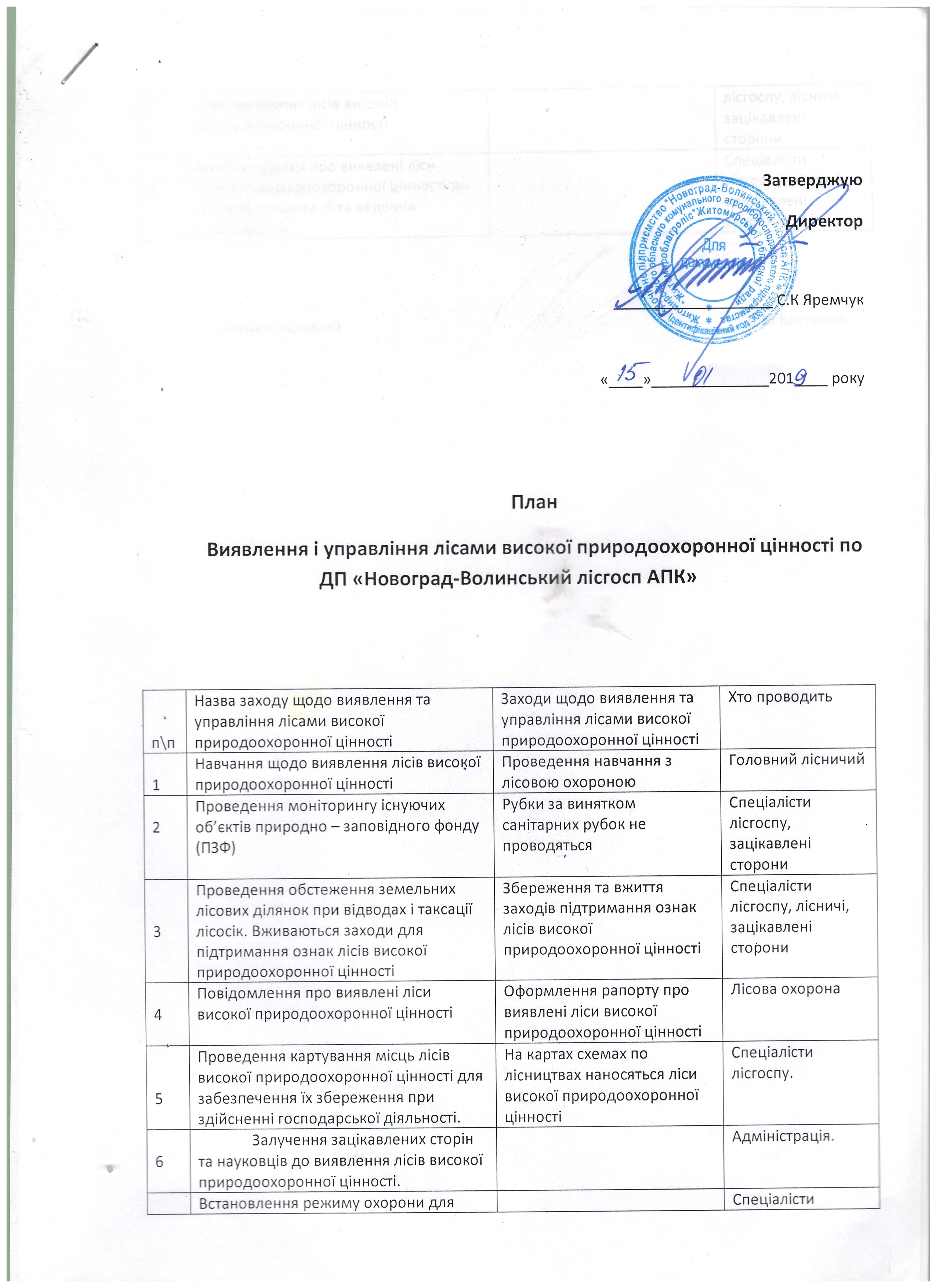 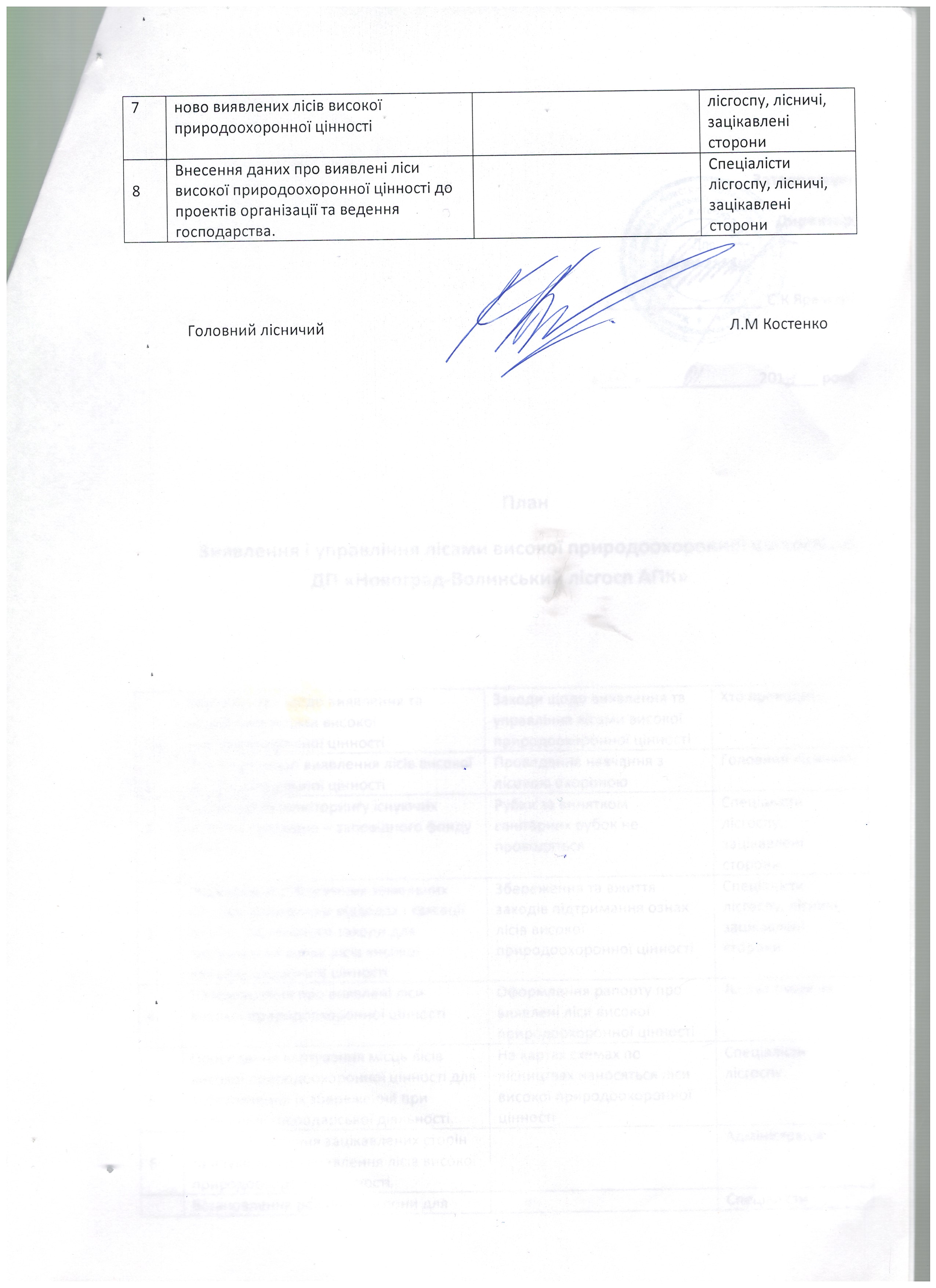 9. Опис і обґрунтування використання відповідної заготівельної техніки та устаткування.Економічна діяльність підприємства ґрунтується на заготівлі і реалізації деревини від рубок головного користування та рубок формування і оздоровлення лісів.Рубка стиглого лісу, - це збір лісового врожаю, що в лісівничій науці трактується як перша фаза лісовідновлення. Виходячи із конкретних  умов зростання на ділянці, де проводяться вирубки стиглого лісу, в залежності від прийнятого рішення щодо лісовідновлення, планується  застосовувати відповідну систему рубання.Лісозаготівельні роботи плануються проводити способами, які виключають або обмежують негативний вплив на довкілля та лісовідновлення. На кожну лісосіку видається лісорубний квиток, який дає право на заготівлю деревини. У лісорубних квитках зазначається спосіб рубки і очищення лісосіки, наявність підросту, насінників, ключових біотопів та об’єктів, які повинні бути збережені під час розробки лісосіки.Лісосіки всіх видів рубок передаються підряднику в розробку по акту. На кожну лісосіку до початку її розробки складається технологічна карта, яка з врахуванням конкретних умов відображає лісівничі та організаційні вимого до виконання робіт. Технологічна карта вміщує, зокрема, перелік підготовчих робіт, визначає схему розробки лісосіки з нанесення на ній виробничих об’єктів, устаткування, шляхів, волоків, способи виконання лісозаготівельних  операцій (валка, обрубка сучків, розрізування стовбурів на сортименти, їх сортування і трелювання, штабелювання, навантаження і вивезення деревини, очищення місць рубок), черговість розробки пасік, передбачає заходи щодо охорони праці та природоохоронні заходи (запобігання ерозії грунтів, збереження ключових біотопів і об’єктів тощо). До технологічної карти додається Акт обстеження даної ділянки, в якому вказані заплановані заходи щодо мінімізації негативного впливу рубки на навколишнє природне середовище (ОВНС).Під час проведення підготовчих робіт на лісосіці та на відстані 50 метрів за межею лісосіки по її периметру,  вздовж лісовозних доріг  та діючих трелювальних шляхів, в радіусі 50 метрів від місць розміщення обігрівального приміщення, верхніх складів, місць розміщення техніки та паливно-мастильних матеріалів звалюють  усі намічені  небезпечні дерева.Облаштовуються місця для обігріву та відпочинку, встановлюються знаки безпеки на стежках та дорогах, які проходять через лісосіку.Підготовчі роботи проводить бригада, що виконує основні лісосічні операції.Всі лісосічні роботи виконуються лише відповідно з вимогами карти технологічного процесу розробки лісосік.Чинники, які впливають на вибір лісозаготівельної техніки і обладнання наступні:технологія лісозаготівель, яка включає і спосіб заготівлі деревини (хлистовий чи сортиментний),площа лісосіки,об’єм стовбура і запас деревини на лісосіці, розташування, грунти і рельєф,відстань трелювання і вивезення деревини,спосіб очищення лісосік від порубкових решток.На підприємстві застосовується сортиментний спосіб заготівлі деревини, який дає змогу використовувати колісні трактори та машини.Звалювання дерев, обрізування сучків, розрізання  стовбурів на сортименти проводиться бензопилами Хускварна або Штиль.Після розрізування стовбурів на сортименти проводиться їх трелювання тракторами різних модифікацій МТЗ-82 «Беларусь», обладнаних кліщовим захватом.Тип тракторів – колісні універсальні класу 1,4.Марка двигуна тракторів МТЗ-82-Д–240/ 243, двигуни дизельні чотирьохциліндрові чотирьохтактні з безпосереднім вприском і робочим об’ємом -4,75л.  та номінальною частотою обертів 2200 об/іс..Потужність МТЗ – 82, кВт (к.с.) – 60 (81).                                                                                                  Ємкість паливного баку – 130л.Фактичні витрати дизпалива на трелювання 1 м3 деревини становлять 0,625 і масла І-20 – 0,024 літрів.Застосування на лісозаготівлях швидкохідних колісних тракторів, які оснащені різноманітним технологічним обладнанням, дає можливість трелювати і одночасно сортувати деревину по породах, сортиментах, розмірах, групах діаметрів, сортах тощо.Трактори, які використовуються на підприємстві, характеризуються по відношенню до гусеничних тракторів кращою маневреністю та ергономікою, тобто є більш комфортними і пристосованими для використання. Але головне, що вони в меншій мірі впливають на грунтову поверхню і пошкодження підросту, кореневої системи ростучих дерев та надґрунтового покриву трав’яних і кущових рослин. По наших спостереженнях на лісосіках поступових рубок та суцільних рубках із збереженням підросту збереженість підросту достатньо висока (до 70%). У місцях поодиноких проїздів колісної техніки дрібний підріст не зазнає особливих пошкоджень, а лише приминається до поверхні грунту.Рубки головного користування проводяться, головним чином, в соснових деревостанах з загальним запасом деревини близько 180 м3/га, при середній площі лісосіки 1,3 га., і середньому об’ємі стовбура в корі близько 0,5м3 (діаметр 28 см).Рельєф лісосік рівнинний. Переважають дерново-підзолисті глинисто-піщані та дерново-підзолисті супіщані або суглинисті свіжі та зволожені грунти, на яких багаторазовий прохід техніки по одному сліду (волоку) навіть після літніх опадів не впливає на прохідність і не призводить до значного пошкодження грунту. Такі лісосіки можливо освоювати на протязі року.Незначний обсяг лісосік на торфино-підзолистих вологих грунтах та лісосік на торфяно - болотних і торфянисто – перегнійно - глеєвих сирих і мокрих грунтах, які мають підвищену вологість, на протязі всього теплого періоду року, де трактори МТЗ- 82 швидко порушують рослинний покрив і утворюють глибоку колію на волоках  або зовсім не мають можливості проїзду, освоюються в зимовий період при замерзанні грунту.В Акті обстеження лісосік для кожної лісосіки вказується сезон заготівлі. На основі Акту обстеження проводиться розподіл лісосічного фонду на зони літньої і зимової заготівлі і вивозки. На лісосічних роботах впроваджена бригадна форма праці. Бригада виконує весь комплекс робіт від звалювання до очистки лісосіки від порубкових залишків. Виконану роботу приймає майстер лісу даної дільниці. Крім того майстер веде електронний облік деревини, займається відпуском деревини та складає звіт про рух ісо продукції.Одночасно із заготівлею деревини  та після  її закінчення проводиться очищення лісосіки від порубкових залишків. В залежності від лісорослинних умов і вимог лісовідновлення застосовуються такі способи очищення лісосік:- збирання порубкових решток використання на паливо і для промислової переробки,- збирання порубкових решток у купи та вали для перегнивання в місці збирання,- збирання порубкових решток у купи з наступним їх спалюванням.Спалювання забороняється проводити в пожежно-небезпечний період.Вивезення деревини з верхніх складів лісництв на нижній склад проводиться сортиментами,  автомобілями ЗІЛ-131 та УРАЛ-4320 на яких установлені гідроманіпулятори ЛВ  190-06 та, ПЛ – 70-04. Лісорозведення та лісовідтворення.     На базі лісгоспу планується збільшення кількості вирощування посадкового матеріалу за рахунок збільшення площ лісових розсадників а також створення коробів. В плані 2022 року на площі 0,43 га.      Підготовка грунту під посадку лісових культур проводиться механізовано тракторами МТЗ-82 та навісними агрегатами ПКЛ-70. Лісокультурна площа проектується відповідно інструкції з лісовідтворення  у відповідності проектів лісових культур.    Основними заходами щодо  відтворення лісів на підприємстві є створення лісових культур. Основними лісоутворюючими породами при планування посадок лісових культур є: 1.сосна звичайна;2.Дуб звичайний;3.Береза повисла. Також планується впровадження порід інтродуцентів: модрина європейська, дуб червоний, акація біла. План створення лісових культур на 2022 рік-42,1 га.11.Оцінка можливого потенційного соціальнго впливу та екологічного впливу запланованих лісогосподарських заходів.    Обсяги користування лісом і всі види господарських заходів лісовпорядкуванням запроектовані у відповідності з чинними в лісовому господарстві нормативними документами і не матимуть негативного впливу на навколишнє природне середовище.    Вони забезпечать раціональне використання лісових ресурсів, підвищення продуктивності і якісний склад лісів, посилення їх захисних функцій.    Проведення рубок формування і оздоровлення лісів та ліквідація захаращеності підвищить стійкість насаджень до хвороб ,покращить якісний та санітарний стан. Збільшить загальну продуктивність.   Запроектовані заходи з благоустрою рекреаційно-оздоровчих лісів забезпечить зниження негативних наслідків рекреаційних навантажень на ліс.Головний лісничий                                                              Л.М Костенко№ п/пКатегорії лісівПлоща за даними лісовпорядкуванняПлоща за даними лісовпорядкування№ п/пКатегорії лісівга%1Рекреаційно-оздоровчі ліси - разом3130,924,31Лісогосподарська частина лісів зелених зон36093,8241Ліси у межах населених пунктів37,110,32Захисні ліси - разом4123,531,72Ліси уздовж берегів річок, навколо озер, водоймищ8726,782Ліси уздовж відведення смуг автомобільних доріг179,61,42Ліси уздовж відведення смуг залізниць143,01,12Полезахисні лісові смуги68,50,52Байрачні та інші захисні ліси2860,4223Експлуатаційні ліси5664,644Всього по підприємствуВсього по підприємству12919,0100ПереважаючапородаВкриті лісовою рослинністю землі, гаСередній вік, роківСредній бонітет,классСеред.повнота,Загал, серед, запас, м3/гаЗагальна середня зміна запасу,тис.м3Хвойне 3664,35525917,04Сосна3636,3591А0,6725814,93Ялина 28431А0,783520,22Твердолистяне1747,8592224,55Дуб 1090,16010,642113,51Граб 340,25220,711871,22Ясен 287,06110,662251,08Клен 5,25510,652000,02Берест 5161А0,62680,02Акація 20,34610,591250,05М’яколистяне  6255,2551879,63Береза 27034810,641658,83Осика 371,64010,651871,38Вільха 31314920,6117510,09Липа 19,86010,611940,07Тополя 7,64230,582350,02Верба 22,25440,501630,01Вид рубки2021 рік2021 рік2021 рік2021 рік2021 рік2021 рікВид рубкиПлан План План Факт Факт Факт Вид рубкиПл.,гаЗаг. запас м3в т.ч. ліквідуПл.,гаЗаг. запас м3в т.ч. ліквіду1234567Всього:1265,712718103647371257411025ОСВ15,28515,785ПРЧ12,16515,6      80ПРЖ18,524023518,3343239ПРХ17,231025520,0366309Разом РД63,070049069,6874548СРВ722,7117379674667,41170010477ІГР480281200000Господарство (госпсекція)Розрахункова лісосікаРозрахункова лісосікаРозрахункова лісосікаОсвоєно за 2021 рікОсвоєно за 2021 рікОсвоєно за 2021 рікГосподарство (госпсекція)Площа, гаЗапас, тис.м3Запас, тис.м3Площа, гаЗапас, тис.м3Запас, тис.м3Господарство (госпсекція)Площа, газагал.в т.ч. ліквідПлоща, газагал.в т.ч. ліквідХвойне – соснова13,83,573,2622,53,653,32Твердолистяне – Разом:10,12,11,9310,11,741,55М’яколистяне – Разом:109,920,3617,85118,71,5418,11в т.ч.   березова33,16,125,43396,115,53чорновільхова68,112,510,8269,711,5910,92Разом:133,826,0323,04151,324,9322,98Господарство, господарська секціяЕксплуатаційний фонд (чисельник – площа,газнаменник – запас, тис.м3)Експлуатаційний фонд (чисельник – площа,газнаменник – запас, тис.м3)Прийнята розрахункова лісосікаПрийнята розрахункова лісосікаПрийнята розрахункова лісосікаПрийнята розрахункова лісосікаПрийнята розрахункова лісосікаПрийнята розрахункова лісосікаПрийнята розрахункова лісосікаПрийнята розрахункова лісосікаПрийнята розрахункова лісосікаГосподарство, господарська секціяЕксплуатаційний фонд (чисельник – площа,газнаменник – запас, тис.м3)Експлуатаційний фонд (чисельник – площа,газнаменник – запас, тис.м3)лісовпорядкуваннямлісовпорядкуваннямлісовпорядкуваннямлісовпорядкуванням2-ою  л/в нарадою2-ою  л/в нарадою2-ою  л/в нарадою2-ою  л/в нарадою2-ою  л/в нарадоюГосподарство, господарська секціяЕксплуатаційний фонд (чисельник – площа,газнаменник – запас, тис.м3)Експлуатаційний фонд (чисельник – площа,газнаменник – запас, тис.м3)площа, газапас, тис.м3запас, тис.м3запас, тис.м3площа, газапас, тис.м3запас, тис.м3запас, тис.м3запас, тис.м3Господарство, господарська секціяЕксплуатаційний фонд (чисельник – площа,газнаменник – запас, тис.м3)Експлуатаційний фонд (чисельник – площа,газнаменник – запас, тис.м3)площа, гастов-бур-нийлік-від-нийДіло вої деревиниплоща, гастов-бур-нийлік-від-нийділо- вої дере-виниділо- вої дере-виниКатегорія лісів – рекраційно-оздоровчі лісиКатегорія лісів – рекраційно-оздоровчі лісиКатегорія лісів – рекраційно-оздоровчі лісиКатегорія лісів – рекраційно-оздоровчі лісиКатегорія лісів – рекраційно-оздоровчі лісиКатегорія лісів – рекраційно-оздоровчі лісиКатегорія лісів – рекраційно-оздоровчі лісиКатегорія лісів – рекраційно-оздоровчі лісиКатегорія лісів – рекраційно-оздоровчі лісиКатегорія лісів – рекраційно-оздоровчі лісиКатегорія лісів – рекраційно-оздоровчі лісиКатегорія лісів – рекраційно-оздоровчі лісиГосподарська частина - рекраційно-оздоровчі ліси з обмеженим режимом користування на рівниніГосподарська частина - рекраційно-оздоровчі ліси з обмеженим режимом користування на рівниніГосподарська частина - рекраційно-оздоровчі ліси з обмеженим режимом користування на рівниніГосподарська частина - рекраційно-оздоровчі ліси з обмеженим режимом користування на рівниніГосподарська частина - рекраційно-оздоровчі ліси з обмеженим режимом користування на рівниніГосподарська частина - рекраційно-оздоровчі ліси з обмеженим режимом користування на рівниніГосподарська частина - рекраційно-оздоровчі ліси з обмеженим режимом користування на рівниніГосподарська частина - рекраційно-оздоровчі ліси з обмеженим режимом користування на рівниніГосподарська частина - рекраційно-оздоровчі ліси з обмеженим режимом користування на рівниніГосподарська частина - рекраційно-оздоровчі ліси з обмеженим режимом користування на рівниніГосподарська частина - рекраційно-оздоровчі ліси з обмеженим режимом користування на рівниніГосподарська частина - рекраційно-оздоровчі ліси з обмеженим режимом користування на рівниніХвойне-всього36,5/10,736,5/10,75,41,581,441,015,41,581,441,011,01в тому числі за гопсекціями:в тому числі за гопсекціями:в тому числі за гопсекціями:в тому числі за гопсекціями:в тому числі за гопсекціями:в тому числі за гопсекціями:в тому числі за гопсекціями:в тому числі за гопсекціями:в тому числі за гопсекціями:в тому числі за гопсекціями:в тому числі за гопсекціями:в тому числі за гопсекціями:Соснова Твердолистяне- всього23,8/5,4423,8/5,442,60,610,580,122,60,610,580,120,12в тому числі за гопсекціями:в тому числі за гопсекціями:в тому числі за гопсекціями:в тому числі за гопсекціями:в тому числі за гопсекціями:в тому числі за гопсекціями:в тому числі за гопсекціями:в тому числі за гопсекціями:в тому числі за гопсекціями:в тому числі за гопсекціями:в тому числі за гопсекціями:в тому числі за гопсекціями:Дубова – високостовбурна9,1/2,09,1/2,0---------Грабова 14,7/3,4414,7/3,442,60,610,580,122,60,610,580,120,12Мяколистяне - всього149,6/27,49149,6/27,4912,62,342,050,9610,52,011,760,820,82в тому числі за гопсекціями:в тому числі за гопсекціями:в тому числі за гопсекціями:в тому числі за гопсекціями:в тому числі за гопсекціями:в тому числі за гопсекціями:в тому числі за гопсекціями:в тому числі за гопсекціями:в тому числі за гопсекціями:в тому числі за гопсекціями:в тому числі за гопсекціями:в тому числі за гопсекціями:Березова 55,4/10,3155,4/10,314,60,860,760,384,60,860,760,380,38Березова в надмірно зволожених умовах27,9/4,427,9/4,42,10,330,290,14-----Осикова 31,0/5,9631,0/5,961,90,370,330,11,90,370,330,10,1Вільхова 32,4/6,2932,4/6,294,00,780,670,344,00,780,670,340,34Тополева 2,9/0,532,9/0,53---------Разом за способом рубки209,9/43,63209,9/43,6320,64,534,072,0918,54,23,781,951,95Категорія лісів – захисні лісиКатегорія лісів – захисні лісиКатегорія лісів – захисні лісиКатегорія лісів – захисні лісиКатегорія лісів – захисні лісиКатегорія лісів – захисні лісиКатегорія лісів – захисні лісиКатегорія лісів – захисні лісиКатегорія лісів – захисні лісиКатегорія лісів – захисні лісиКатегорія лісів – захисні лісиКатегорія лісів – захисні лісиГосподарська частина – захисні ліси з обмеженим режимом користування на рівниніГосподарська частина – захисні ліси з обмеженим режимом користування на рівниніГосподарська частина – захисні ліси з обмеженим режимом користування на рівниніГосподарська частина – захисні ліси з обмеженим режимом користування на рівниніГосподарська частина – захисні ліси з обмеженим режимом користування на рівниніГосподарська частина – захисні ліси з обмеженим режимом користування на рівниніГосподарська частина – захисні ліси з обмеженим режимом користування на рівниніГосподарська частина – захисні ліси з обмеженим режимом користування на рівниніГосподарська частина – захисні ліси з обмеженим режимом користування на рівниніГосподарська частина – захисні ліси з обмеженим режимом користування на рівниніГосподарська частина – захисні ліси з обмеженим режимом користування на рівниніГосподарська частина – захисні ліси з обмеженим режимом користування на рівниніСуцільні рубки (розрахунок за площею)Суцільні рубки (розрахунок за площею)Суцільні рубки (розрахунок за площею)Суцільні рубки (розрахунок за площею)Суцільні рубки (розрахунок за площею)Суцільні рубки (розрахунок за площею)Суцільні рубки (розрахунок за площею)Суцільні рубки (розрахунок за площею)Суцільні рубки (розрахунок за площею)Суцільні рубки (розрахунок за площею)Суцільні рубки (розрахунок за площею)Суцільні рубки (розрахунок за площею)Твердолистяне- всьогоТвердолистяне- всього25,5/5,092,00,390,350,152,00,390,350,150,15Дубова – високостовбурнаДубова – високостовбурна1,5/0,35---------Грабова Грабова 4,9/0,830,60,10,090,020,60,10,090,020,02Ясенева Ясенева 18,8/3,911,40,290,260,131,40,290,160,130,13Мяколистяне - всьогоМяколистяне - всього693,6/120,5454,99,588,43,7445,68,217,193,323,32Березова Березова 106,3/18,949,41,671,480,769,41,671,480,760,76Березова в надмірно зволожених умовахБерезова в надмірно зволожених умовах117,9/15,617,61,010,880,35-----Осикова Осикова 25,1/5,051,60,320,30,071,60,320,30,070,07Осикова в надмірно зволожених умовахОсикова в надмірно зволожених умовах34,2/7,161,70,360,330,07-----ВільховаВільхова410,1/73,7834,66,225,412,4934,66,225,412,492,49Разом за способом рубки:Разом за способом рубки:718,8/125,6356,99,978,753,8947,68,67,543,473,47Категорія лісів – експлуатаційні лісиКатегорія лісів – експлуатаційні лісиКатегорія лісів – експлуатаційні лісиКатегорія лісів – експлуатаційні лісиКатегорія лісів – експлуатаційні лісиКатегорія лісів – експлуатаційні лісиКатегорія лісів – експлуатаційні лісиКатегорія лісів – експлуатаційні лісиКатегорія лісів – експлуатаційні лісиКатегорія лісів – експлуатаційні лісиКатегорія лісів – експлуатаційні лісиКатегорія лісів – експлуатаційні лісиГосподарська частина – експлуатаційні ліси на рівниніГосподарська частина – експлуатаційні ліси на рівниніГосподарська частина – експлуатаційні ліси на рівниніГосподарська частина – експлуатаційні ліси на рівниніГосподарська частина – експлуатаційні ліси на рівниніГосподарська частина – експлуатаційні ліси на рівниніГосподарська частина – експлуатаційні ліси на рівниніГосподарська частина – експлуатаційні ліси на рівниніГосподарська частина – експлуатаційні ліси на рівниніГосподарська частина – експлуатаційні ліси на рівниніГосподарська частина – експлуатаційні ліси на рівниніГосподарська частина – експлуатаційні ліси на рівниніСуцільні рубки (розрахунок за площею)Суцільні рубки (розрахунок за площею)Суцільні рубки (розрахунок за площею)Суцільні рубки (розрахунок за площею)Суцільні рубки (розрахунок за площею)Суцільні рубки (розрахунок за площею)Суцільні рубки (розрахунок за площею)Суцільні рубки (розрахунок за площею)Суцільні рубки (розрахунок за площею)Суцільні рубки (розрахунок за площею)Суцільні рубки (розрахунок за площею)Суцільні рубки (розрахунок за площею)Хвойне-всього55,5/13,6155,5/13,618,41,991,821,338,41,991,821,331,33в тому числі за гопсекціями:в тому числі за гопсекціями:в тому числі за гопсекціями:в тому числі за гопсекціями:в тому числі за гопсекціями:в тому числі за гопсекціями:в тому числі за гопсекціями:в тому числі за гопсекціями:в тому числі за гопсекціями:в тому числі за гопсекціями:в тому числі за гопсекціями:в тому числі за гопсекціями:Соснова 48,8/11,5748,8/11,578,41,991,821,338,41,991,821,331,33Соснова в надмірно зволожених умовах3,1/0,643,1/0,64---------Ялинова похідна3,6/1,43,6/1,4---------Твердолистяне- всього94,0/18,4894,0/18,485,51,11,00,355,51,11,00,350,35в тому числі за гопсекціями:в тому числі за гопсекціями:в тому числі за гопсекціями:в тому числі за гопсекціями:в тому числі за гопсекціями:в тому числі за гопсекціями:в тому числі за гопсекціями:в тому числі за гопсекціями:в тому числі за гопсекціями:в тому числі за гопсекціями:в тому числі за гопсекціями:в тому числі за гопсекціями:Дубова – високостовбур-на24,7/5,1924,7/5,191,70,360,310,141,70,360,310,140,14Грабова 58,2/10,5758,2/10,573,00,570,520,123,00,540,520,120,12Ясенева11,1/2,7211,1/2,720,80,20,170,090,80,20,170,090,09Мяколистяне - всього824,5/151,05824,5/151,0562,111,3910,034,9153,810,148,94,434,43в тому числі за гопсекціями:в тому числі за гопсекціями:в тому числі за гопсекціями:в тому числі за гопсекціями:в тому числі за гопсекціями:в тому числі за гопсекціями:в тому числі за гопсекціями:в тому числі за гопсекціями:в тому числі за гопсекціями:в тому числі за гопсекціями:в тому числі за гопсекціями:в тому числі за гопсекціями:Березова 232,3/43,7232,3/43,719,13,593,191,6219,13,593,193,191,62Березова в надмірно зволожених умовах102,4/20,73102,4/20,735,21,050,970,35,21,050,970,970,3Осикова 15,7/2,615,7/2,60,80,130,120,03-----Осикова в надмірно зволожених умовах357,8/66,67357,8/66,6729,55,54,742,5129,55,54,744,742,51Вільхова Разом за способом рубки:9740-183,149740-183,1476,014,4812,856,5967,713,2311,7211,726,11Разом по лісгоспу:1902,7/ 352,41902,7/ 352,4153,528,97826,5712,57133,826,0323,0423,0411,53Категорія земельПлощаПлощаПлощаПлощаЗміниЗміниКатегорія земельЗа станом на 01.01.2004рокуЗа станом на 01.01.2004рокуЗа станом на 01.01.2015рокуЗа станом на 01.01.2015року+ -,га%Категорія земельГа%Га%+ -,га%1.Загальна площа земель лісогосподарського призначення1291910012919100--2.Лісові ділянки 12739,298,612566,897,3-172,41,42.1 Вкриті лісовою рослинністю12518,696,911667,390,3-851,36,6В тому числіІз них лісові культури2127,217,02059,317,7-67,93,22.2 Не вкриті лісовою рослинністю лісові ділянки - усього220,61,7899,56,9+678,9307,8із них:незімкнуті лісові культури36,30,3354,12,7+317,8875,5лісові розсадники, плантації0,40,4рідколісся4,812,80,1+8,0166,7згарища1,5+1,5зруби23,50,2391,63,0+368,11566,4Галявини43,50,317,50,1+26,059,8біогалявини37,40,349,80,4+12,433,2Лісові шляхи74,70,671,80,6-2,93,93.Нелісові землі179,81,4352,22,7+172,495,9Сіножаті6,80,1-6,8100Води4,76,1+1,429,8Болота 163,71,3316,62,5+152,993,4траси4,629,502+24,9541,3№ п/пВид робітОбсяг робітОбсяг робітОбсяг робітОбсяг робіт№ п/пВид робіт2020рік2020рік2021рік2021рік№ п/пВид робітПланФактПланФакт 1Підготовка грунту під лісові культури, га105,7105,862,368,72Створення лісових культур: посадкою, га105,7105,863,368,13Сприяння природному поновленню, га4042,640,040,94Доповнення лісових культур та ввід , га100114,9100124,05Догляд за лісовими культурами, га200200,2200201,46Заготівля лісового насіння, кг   в т.ч. 10232022202520256сосна       15,019,02020,66 дуб  1000,02000,0200020006інші88557Вирощування садивного матеріалу, га0,30,330,610,618Вирощено стандартних сіянців, тис. шт280285,2325328Зведена відомість Зведена відомість Зведена відомість Зведена відомість Зведена відомість Зведена відомість Зведена відомість Зведена відомість Зведена відомість Зведена відомість Зведена відомість Зведена відомість Зведена відомість розрахункових лісосік для постійних лісокористувачів (власників лісів) Житомирської областірозрахункових лісосік для постійних лісокористувачів (власників лісів) Житомирської областірозрахункових лісосік для постійних лісокористувачів (власників лісів) Житомирської областірозрахункових лісосік для постійних лісокористувачів (власників лісів) Житомирської областірозрахункових лісосік для постійних лісокористувачів (власників лісів) Житомирської областірозрахункових лісосік для постійних лісокористувачів (власників лісів) Житомирської областірозрахункових лісосік для постійних лісокористувачів (власників лісів) Житомирської областірозрахункових лісосік для постійних лісокористувачів (власників лісів) Житомирської областірозрахункових лісосік для постійних лісокористувачів (власників лісів) Житомирської областірозрахункових лісосік для постійних лісокористувачів (власників лісів) Житомирської областірозрахункових лісосік для постійних лісокористувачів (власників лісів) Житомирської областірозрахункових лісосік для постійних лісокористувачів (власників лісів) Житомирської областірозрахункових лісосік для постійних лісокористувачів (власників лісів) Житомирської областіна 2015 і наступні рокина 2015 і наступні рокина 2015 і наступні рокина 2015 і наступні рокина 2015 і наступні рокина 2015 і наступні рокина 2015 і наступні рокина 2015 і наступні рокина 2015 і наступні рокина 2015 і наступні рокина 2015 і наступні рокина 2015 і наступні рокина 2015 і наступні роки(ліквідна деревина-тис.куб.м)(ліквідна деревина-тис.куб.м)(ліквідна деревина-тис.куб.м)(ліквідна деревина-тис.куб.м)(ліквідна деревина-тис.куб.м)(ліквідна деревина-тис.куб.м)(ліквідна деревина-тис.куб.м)(ліквідна деревина-тис.куб.м)(ліквідна деревина-тис.куб.м)(ліквідна деревина-тис.куб.м)(ліквідна деревина-тис.куб.м)(ліквідна деревина-тис.куб.м)(ліквідна деревина-тис.куб.м)НАЙМЕНУВАННЯ ПОСТІЙНИХ ЛІСОКОРИСТУВАЧІВ (власників лісів)Категорії лісівусьогоутому числі за господарствамиутому числі за господарствамиутому числі за господарствамиутому числі за господарствамиутому числі за господарствамиутому числі за господарствамиутому числі за господарствамиутому числі за господарствамиутому числі за господарствамиутому числі за господарствамиНАЙМЕНУВАННЯ ПОСТІЙНИХ ЛІСОКОРИСТУВАЧІВ (власників лісів)Категорії лісівусьогохвойнехвойнеНАЙМЕНУВАННЯ ПОСТІЙНИХ ЛІСОКОРИСТУВАЧІВ (власників лісів)Категорії лісівусьогоусьогов т.ч. за госпсекціямиусьогов т.ч. за госпсекціямив т.ч. за госпсекціямив т.ч. за госпсекціямиусьогов т.ч. за госпсекціямив т.ч. за госпсекціямив т.ч. за госпсекціямиНАЙМЕНУВАННЯ ПОСТІЙНИХ ЛІСОКОРИСТУВАЧІВ (власників лісів)Категорії лісівусьогоусьогососноваусьогодубоваЯсеневаГрабоваусьогоберезоваОсиковачорновільховаДП "Новоград-Волтнський лісгосп АПК"ДП "Новоград-Волтнський лісгосп АПК"ДП "Новоград-Волтнський лісгосп АПК"ДП "Новоград-Волтнський лісгосп АПК"ДП "Новоград-Волтнський лісгосп АПК"ДП "Новоград-Волтнський лісгосп АПК"ДП "Новоград-Волтнський лісгосп АПК"ДП "Новоград-Волтнський лісгосп АПК"ДП "Новоград-Волтнський лісгосп АПК"ДП "Новоград-Волтнський лісгосп АПК"ДП "Новоград-Волтнський лісгосп АПК"ДП "Новоград-Волтнський лісгосп АПК"ДП "Новоград-Волтнський лісгосп АПК"Всього23,781,441,440,58000,581,760,760,330,67Всього37,54000,3500,260,097,191,480,35,41Всього411,721,821,8210,310,170,528,93,190,974,74Разом23,043,263,261,930,310,431,1917,855,431,610,82№ п/пОсновні господарські заходиОбсяги робітОбсяги робіт№ п/пОсновні господарські заходиОдиниці виміруОб’єм (запас деревини – м3 загальний/лік від)1 Суцільні рубки:1.1Рубки головного користуванняГаТис.м315024422/230401.2Рубки формування і оздоровлення лісів і інші рубкиГаТис.м3843,413203/119602Лісовідновлення:122,92.1Створення лісових культурГа42,12.2Природне поновленняга80,8№ п/пВид рубокПлоща та запас деревини стовбурний, що вирубується тис.м3Площа та запас деревини стовбурний, що вирубується тис.м3Площа та запас деревини стовбурний, що вирубується тис.м3№ п/пВид рубокПлоща, гаЗагальний запасЛіквідний запас1Рубки головного користування15024,423,042Рубки догляду:освітлення, прочищення15,20,0552.1Прорідження, прохідні28,20,4680,4403Вибіркові санітарні рубки і інші80012,68011,5204Суцільні санітарні рубкиРазом:Разом:993,437,60335,0Категорії лісових ділянокНа рік лісовпорядкуванняНа рік лісовпорядкуванняНа початок наступного ревізійного періодуНа початок наступного ревізійного періодуЗміниЗміниКатегорії лісових ділянокга%га%Га +\-%+\-1.Загальна площа земель лісогосподарського призначення12919.010012919,01002. Лісові ділянки - всього12566,897,312566,597,3В тому числі:2.1.Вкриті лісовою рослинністю лісові ділянки - всього11667,390,311266,687,2-400,7-3,1В тому числі: лісові культури2059,317,72087,718+28,4+0,32.2.Не вкриті лісовою рослинністю лісові ділянки - всього899,571299,910,1+311,4+3,1В тому числі:незімкнуті лісові культури354,12,7586,14,5+232+1,8лісові розсадники і плантації0,42,8+2,4рідколісся12,812,80,1загиблі насадження1,51,5зруби391,63557,11,5+165,51,5пустирі і галявини17,50,117,5біогалявини49,80,449,90,4-лісові шляхи, просіки, протипожежні розриви, лісові осушувальні канали71,80,772,20,7З.Нелісові землі - всього352,22,7352,52,70,3В тому числі:води6,16,1болота316,62,5316,92,5садиби, спорудитраси29,50,229,50,2ІНШІ нелісові землі№ п/пПоказники проведення моніторингуПоказники проведення моніторингуПоказники проведення моніторингуПоказники проведення моніторингуПоказники проведення моніторингуЗаходи, які сплановані відповідно результатів моніторингу Заходи, які сплановані відповідно результатів моніторингу Заходи, які сплановані відповідно результатів моніторингу Документи, що підтверджують моніторинг№ п/пНазваЛісництвоОд. виміруОбсяги Обсяги ЗахідОд. виміруОбсягиДокументи, що підтверджують моніторинг№ п/пНазваЛісництвоОд. виміруОбстеженоІз них потребують заходівЗахідОд. виміруОбсягиДокументи, що підтверджують моніторинг123456789101Лісопатологічне обстеження Новоград-ВолинськеГородницькега27002700Санітарно оздоровчі заходига277,0324,5Акти обстеженьРазом:Разом:5400800Разом:601,51.1В тому числі проведення суцільних санітарних рубокНовоград-ВолинськеГородницькега0,00,0Санітарно оздоровчі заходига0,00,0Перелік заходів з поліпшення санітарного стану лісівРазом:Разом:Разом:0,02Обстеження не вкритих лісовою рослинністю земельНовоград-ВолинськеГородницькега50,050,050,050,0Створення лісових культурга50,050,0Проекти лісових культур2Обстеження не вкритих лісовою рослинністю земельРазом:100,0100,0Разом:100,012345678910Новоград-ВолинськеГородницькега20,020,020,020,0Сприяння природному поновленнюга20,020,0Проекти природного поновленняРазом:Разом:40,040,0Разом:20,03Не вкриті лісові культури станом на 01.01.2022р.Новоград-ВолинськеГородницькега137241,1137241,1Доповненняга34,134,6ІнвентаризаціяРазом:Разом:378,1378,1Разом:68,74Переведення в покриту лісом площуНовоград-ВолинськеГородницькега59,356,459,3     56,4Проведення інвентаризації лісових культурга491,4479,7ІнвентаризаціяРазом:Разом:115,7115,7Разом:971,1№ п/пНазва природоохоронного заходуМісце розташування, обсяги, тощо1231.1Укласти договори із спеціалізованими організаціями на вивезення і передачу підходів для утилізаціїГосподарський двір ДП «Новоград-Волинський лісгосп АПК»1.2Отримати, дозвіл на відходи (комунальні. Змішані в тому числі сміття, відпрацьовані шини, брухт чорних металів, зіпсовані і відпрацьовані акумулятори, лампи і.Господарський двір ДП «Новоград-Волинський лісгосп АПК»1.3Адміністративні перевірки підрозділів підприємства та підприємців щодо дотримання ними санітарних умов в лісах та на виробничих територіяхВсі підрозділи, при приведенікомплексних ревізій і цільових перевірках2. Охорона водних ресурсів2. Охорона водних ресурсів2. Охорона водних ресурсів2.1Утримувати площадку для миття техніки в належному стані.Виробничий комплекс. Постійно. Лісництва.2.2Забезпечити наявність достатньої кількості абсорбентівдля видалення проливів нафтопродуктів в разі їх утворенняВиробничий комплекс. Постійно. Лісництва.3.Охорона атмосферного повітря3.Охорона атмосферного повітря3.Охорона атмосферного повітря3.1Отримання дозволу на викиди стаціонарними джерелами забруднюючих речовин в атмосферне повітря (котельня, заправка)Всі підрозділи ДП «Новоград-Волинський лісгосп АПК»3.2Проводити  контроль джерел викидів забруднюючих речовин (ЗР) на відповість встановлених гранично допустимих викидівВсі підрозділи ДП «Новоград-Волинський лісгосп АПК» 1 раз в рік3.3Провести  моніторинг стану атмосферного повітря на межі санітарно-захисної зониВсі підрозділи ДП «Новоград-Волинський лісгосп АПК» 1 раз в рік3.4Здійснити контроль токсичності відпрацьованих газів всього наявного транспортуПММ 1 раз на півріччя4. У сфері ведення лісового господарства і використання лісових ресурсів4. У сфері ведення лісового господарства і використання лісових ресурсів4. У сфері ведення лісового господарства і використання лісових ресурсів4.1Дотримання Проекту організації і розвитку лісового господарства, як системи заходів, спрямованих на забезпечення ефектнішої охорони і захисту, раціональне використання, підвищення продуктивності лісів і їх відтворення, оцінку лісових  ресурсів та монігорингу.Лісовий фонд ДП «Новоград-Волинський лісгосп АПК»12919,04.2Проведенняи аудиту лісової  сертифікації, як добровільної ініціативи, спрямованої на забезпечення підтвердження відповідності ведення лісового господарства на підприємстві, вимогам відповідних міжнародних стандартів (Принципи і Критерії FSC)Лісовий фонд ДП «Новоград-Волинський лісгосп АПК»12919,04.3Раціональне використання лісових ресурсів за рахунок їх комплексного використання (формування змішаних за складом високопродуктивних корінних деревостанів.Лісовий фонд ДП «Новоград-Волинський лісгосп АПК»12919,04.4Проведення  рубок формування і оздоровлення лісів, направлених на поліпшення  породного складу і якості лісів та підвищення їх продуктивності699,7 га4.4.1В тому числі заходи спрямовані на підтримку і поліпшення ознак2,04.5Відновлення лісіві85,0 га4.6Охорона лісів від пожеж, шкідників та хворобпо всій площі лісів4.7Ремон і утримання доріг лісогосподарського призначення та інші допоміжні лісогосподарські роботи30,04.8Перед проведенням лісогосподарських і лісозаготівельних робіт проводити оцінку потенціального впливу на навколишнє природне середовище(ОВНС)Всі підрозділи4.9При проведенні лісогосподарських і лісозаготівельних робіт дотримуватись заходів щодо запобігання або зменшення негативного впливу на навколишнє середовище відображених в Акті ОВНС та інших нормативних документах.Всі підрозділи4.10З метою збереження біорізноманіття, продовжувати виявляти ліси високої природоохоронної цінності та лишати ключові біотопи і об’єкти при проведенні лісосічних робіт.Лісництва  № п/пп/пНазва заходу щодо виявлення та взяття під охорону рідкісних і зникаючих видівЗаходи щодо охорони рідкісних і зникаючих видівХтопроводить31Проведення науковцями Поліського філіалу Українського ордена «Знак пошани» науково-дослідного інституту лісового господарства та агролісомеліорації ім. Г.М. Висоцького польових робіт із вивчення флори і фауни, виявлення рідкісних і зникаючих видів та планування заходів щодо їх збереження та покращення умов існування.Створення охоронних зон навколо в місцях виявлення рідкісних і зникаючих видів флори і фауни.Науковцізаповідника2Проведення обстеження земельних лісових ділянок при відводах і таксації лісосік рубок головного користування на 2020 рік . При виявленні виділяються ключові біотопи і об’єкти, згідно переліку ключових біотопів і об’єктів та їх опису.Збереження ключових біотопів і об’єктів. При виявлені гнізда (діаметром 0,4 м і більше) яке заселене по визначенню спеціаліста в радіусі 300 м навколо гнізда виділяється охоронна зонаСпеціалісти лісгоспу лісничі, зацікавлені сторони3Проведення картування місць зростання та мешкання популяцій рідкісних та зникаючих видів флори і фауни для забезпечення їх збереження при здійсненні господарської діяльностіНа картах схемах по лісництвах наносяться рідкісні та зникаючі види та біотопиСпеціалісти лісгоспу4Залучення зацікавлених сторін та науковців до виявлення рідкісних та зникаючих видів рослин та тваринПроведення консультаційАдміністрація лісгоспу